ANEXO 1: DATOS GENERALES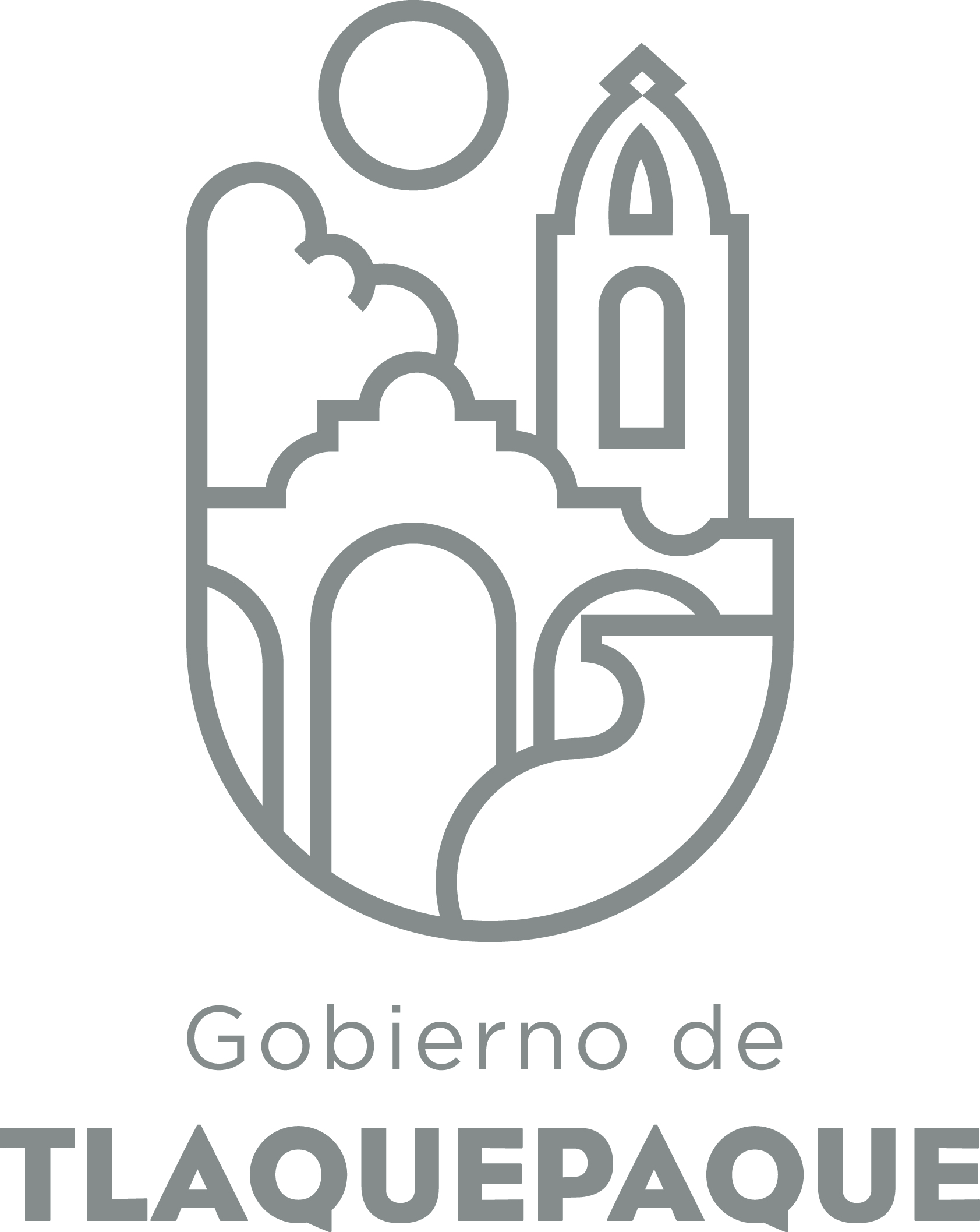 ANEXO 2: OPERACIÓN DE LA PROPUESTAElaborado por: DGPP / PP / PLVRecursos empleados para la realización del Programa/Proyecto/Servicio/Campaña (PPSC)Remodelación, rehabilitación, ampliación y construcción de bases de Bomberos y Protección Civil.A)Nombre del programa/proyecto/servicio/campañaA)Nombre del programa/proyecto/servicio/campañaA)Nombre del programa/proyecto/servicio/campañaA)Nombre del programa/proyecto/servicio/campañaPREVENKIDSPREVENKIDSPREVENKIDSPREVENKIDSPREVENKIDSPREVENKIDSEjeEjeB) Dirección o Área ResponsableB) Dirección o Área ResponsableB) Dirección o Área ResponsableB) Dirección o Área ResponsableOrganismo Público Descentralizado: CONSEJO MUNICIPAL CONTRA LAS ADICCIONES EN SAN PEDRO TLAQUEPAQUE (COMUCAT)Organismo Público Descentralizado: CONSEJO MUNICIPAL CONTRA LAS ADICCIONES EN SAN PEDRO TLAQUEPAQUE (COMUCAT)Organismo Público Descentralizado: CONSEJO MUNICIPAL CONTRA LAS ADICCIONES EN SAN PEDRO TLAQUEPAQUE (COMUCAT)Organismo Público Descentralizado: CONSEJO MUNICIPAL CONTRA LAS ADICCIONES EN SAN PEDRO TLAQUEPAQUE (COMUCAT)Organismo Público Descentralizado: CONSEJO MUNICIPAL CONTRA LAS ADICCIONES EN SAN PEDRO TLAQUEPAQUE (COMUCAT)Organismo Público Descentralizado: CONSEJO MUNICIPAL CONTRA LAS ADICCIONES EN SAN PEDRO TLAQUEPAQUE (COMUCAT)EstrategiaEstrategiaC)  Problemática que atiende la propuestaC)  Problemática que atiende la propuestaC)  Problemática que atiende la propuestaC)  Problemática que atiende la propuestaLa edad  de inicio en el consumo de sustancias psicoactivas en los niños, niñas de San Pedro Tlaquepaque que cada vez se presenta a más temprana edad.La edad  de inicio en el consumo de sustancias psicoactivas en los niños, niñas de San Pedro Tlaquepaque que cada vez se presenta a más temprana edad.La edad  de inicio en el consumo de sustancias psicoactivas en los niños, niñas de San Pedro Tlaquepaque que cada vez se presenta a más temprana edad.La edad  de inicio en el consumo de sustancias psicoactivas en los niños, niñas de San Pedro Tlaquepaque que cada vez se presenta a más temprana edad.La edad  de inicio en el consumo de sustancias psicoactivas en los niños, niñas de San Pedro Tlaquepaque que cada vez se presenta a más temprana edad.La edad  de inicio en el consumo de sustancias psicoactivas en los niños, niñas de San Pedro Tlaquepaque que cada vez se presenta a más temprana edad.Línea de AcciónLínea de AcciónC)  Problemática que atiende la propuestaC)  Problemática que atiende la propuestaC)  Problemática que atiende la propuestaC)  Problemática que atiende la propuestaLa edad  de inicio en el consumo de sustancias psicoactivas en los niños, niñas de San Pedro Tlaquepaque que cada vez se presenta a más temprana edad.La edad  de inicio en el consumo de sustancias psicoactivas en los niños, niñas de San Pedro Tlaquepaque que cada vez se presenta a más temprana edad.La edad  de inicio en el consumo de sustancias psicoactivas en los niños, niñas de San Pedro Tlaquepaque que cada vez se presenta a más temprana edad.La edad  de inicio en el consumo de sustancias psicoactivas en los niños, niñas de San Pedro Tlaquepaque que cada vez se presenta a más temprana edad.La edad  de inicio en el consumo de sustancias psicoactivas en los niños, niñas de San Pedro Tlaquepaque que cada vez se presenta a más temprana edad.La edad  de inicio en el consumo de sustancias psicoactivas en los niños, niñas de San Pedro Tlaquepaque que cada vez se presenta a más temprana edad.No. de PP EspecialNo. de PP EspecialD) Ubicación Geográfica / Cobertura  de ColoniasD) Ubicación Geográfica / Cobertura  de ColoniasD) Ubicación Geográfica / Cobertura  de ColoniasD) Ubicación Geográfica / Cobertura  de ColoniasEscuelas: Preescolar y primarias a partir de 1ro, 2do y 3ro grado,  del Municipio de San Pedro Tlaquepaque.Escuelas: Preescolar y primarias a partir de 1ro, 2do y 3ro grado,  del Municipio de San Pedro Tlaquepaque.Escuelas: Preescolar y primarias a partir de 1ro, 2do y 3ro grado,  del Municipio de San Pedro Tlaquepaque.Escuelas: Preescolar y primarias a partir de 1ro, 2do y 3ro grado,  del Municipio de San Pedro Tlaquepaque.Escuelas: Preescolar y primarias a partir de 1ro, 2do y 3ro grado,  del Municipio de San Pedro Tlaquepaque.Escuelas: Preescolar y primarias a partir de 1ro, 2do y 3ro grado,  del Municipio de San Pedro Tlaquepaque. Indicador ASE Indicador ASED) Ubicación Geográfica / Cobertura  de ColoniasD) Ubicación Geográfica / Cobertura  de ColoniasD) Ubicación Geográfica / Cobertura  de ColoniasD) Ubicación Geográfica / Cobertura  de ColoniasEscuelas: Preescolar y primarias a partir de 1ro, 2do y 3ro grado,  del Municipio de San Pedro Tlaquepaque.Escuelas: Preescolar y primarias a partir de 1ro, 2do y 3ro grado,  del Municipio de San Pedro Tlaquepaque.Escuelas: Preescolar y primarias a partir de 1ro, 2do y 3ro grado,  del Municipio de San Pedro Tlaquepaque.Escuelas: Preescolar y primarias a partir de 1ro, 2do y 3ro grado,  del Municipio de San Pedro Tlaquepaque.Escuelas: Preescolar y primarias a partir de 1ro, 2do y 3ro grado,  del Municipio de San Pedro Tlaquepaque.Escuelas: Preescolar y primarias a partir de 1ro, 2do y 3ro grado,  del Municipio de San Pedro Tlaquepaque.ZAPZAPE) Nombre del Enlace o ResponsableE) Nombre del Enlace o ResponsableE) Nombre del Enlace o ResponsableE) Nombre del Enlace o ResponsableLic. Abril Martin del Campo AcevesTel. 3860-1965comucat@tlaquepaque.gob.mxLic. Abril Martin del Campo AcevesTel. 3860-1965comucat@tlaquepaque.gob.mxLic. Abril Martin del Campo AcevesTel. 3860-1965comucat@tlaquepaque.gob.mxLic. Abril Martin del Campo AcevesTel. 3860-1965comucat@tlaquepaque.gob.mxLic. Abril Martin del Campo AcevesTel. 3860-1965comucat@tlaquepaque.gob.mxLic. Abril Martin del Campo AcevesTel. 3860-1965comucat@tlaquepaque.gob.mxVinc al PNDVinc al PNDF) Objetivo específicoF) Objetivo específicoF) Objetivo específicoF) Objetivo específicoTener niñas y niños  informados del peligro del consumo de cualquier droga, concientizándolos y brindándoles factores de protección que les permitan identificar situaciones de riesgo a temprana edad.Tener niñas y niños  informados del peligro del consumo de cualquier droga, concientizándolos y brindándoles factores de protección que les permitan identificar situaciones de riesgo a temprana edad.Tener niñas y niños  informados del peligro del consumo de cualquier droga, concientizándolos y brindándoles factores de protección que les permitan identificar situaciones de riesgo a temprana edad.Tener niñas y niños  informados del peligro del consumo de cualquier droga, concientizándolos y brindándoles factores de protección que les permitan identificar situaciones de riesgo a temprana edad.Tener niñas y niños  informados del peligro del consumo de cualquier droga, concientizándolos y brindándoles factores de protección que les permitan identificar situaciones de riesgo a temprana edad.Tener niñas y niños  informados del peligro del consumo de cualquier droga, concientizándolos y brindándoles factores de protección que les permitan identificar situaciones de riesgo a temprana edad.Vinc al PEDVinc al PEDF) Objetivo específicoF) Objetivo específicoF) Objetivo específicoF) Objetivo específicoTener niñas y niños  informados del peligro del consumo de cualquier droga, concientizándolos y brindándoles factores de protección que les permitan identificar situaciones de riesgo a temprana edad.Tener niñas y niños  informados del peligro del consumo de cualquier droga, concientizándolos y brindándoles factores de protección que les permitan identificar situaciones de riesgo a temprana edad.Tener niñas y niños  informados del peligro del consumo de cualquier droga, concientizándolos y brindándoles factores de protección que les permitan identificar situaciones de riesgo a temprana edad.Tener niñas y niños  informados del peligro del consumo de cualquier droga, concientizándolos y brindándoles factores de protección que les permitan identificar situaciones de riesgo a temprana edad.Tener niñas y niños  informados del peligro del consumo de cualquier droga, concientizándolos y brindándoles factores de protección que les permitan identificar situaciones de riesgo a temprana edad.Tener niñas y niños  informados del peligro del consumo de cualquier droga, concientizándolos y brindándoles factores de protección que les permitan identificar situaciones de riesgo a temprana edad.Vinc al PMetDVinc al PMetDG) Perfil de la población atendida o beneficiarios.G) Perfil de la población atendida o beneficiarios.G) Perfil de la población atendida o beneficiarios.G) Perfil de la población atendida o beneficiarios.Niñas y niños que cursen algún Preescolar y 1ro, 2do y 3ro de primaria.Niñas y niños que cursen algún Preescolar y 1ro, 2do y 3ro de primaria.Niñas y niños que cursen algún Preescolar y 1ro, 2do y 3ro de primaria.Niñas y niños que cursen algún Preescolar y 1ro, 2do y 3ro de primaria.Niñas y niños que cursen algún Preescolar y 1ro, 2do y 3ro de primaria.Niñas y niños que cursen algún Preescolar y 1ro, 2do y 3ro de primaria.Niñas y niños que cursen algún Preescolar y 1ro, 2do y 3ro de primaria.Niñas y niños que cursen algún Preescolar y 1ro, 2do y 3ro de primaria.Niñas y niños que cursen algún Preescolar y 1ro, 2do y 3ro de primaria.Niñas y niños que cursen algún Preescolar y 1ro, 2do y 3ro de primaria.H) Tipo de propuestaH) Tipo de propuestaH) Tipo de propuestaH) Tipo de propuestaH) Tipo de propuestaJ) No de BeneficiariosJ) No de BeneficiariosK) Fecha de InicioK) Fecha de InicioK) Fecha de InicioFecha de CierreFecha de CierreFecha de CierreFecha de CierreProgramaCampañaServicioProyectoProyectoHombresMujeres01 Enero del 201701 Enero del 201701 Enero del 201731 Diciembre 201731 Diciembre 201731 Diciembre 201731 Diciembre 2017XFedEdoMpioxxxxI) Monto total estimadoI) Monto total estimadoI) Monto total estimado$40,000.00$40,000.00Fuente de financiamientoFuente de financiamientoA)Actividades a realizar para la obtención del producto esperado B) Principal producto esperado (base para el establecimiento de metas)Alumnos informados y con elementos psicológicos para prevenir el consumo sustancias adictivas.Alumnos informados y con elementos psicológicos para prevenir el consumo sustancias adictivas.Alumnos informados y con elementos psicológicos para prevenir el consumo sustancias adictivas.Alumnos informados y con elementos psicológicos para prevenir el consumo sustancias adictivas.Alumnos informados y con elementos psicológicos para prevenir el consumo sustancias adictivas.Alumnos informados y con elementos psicológicos para prevenir el consumo sustancias adictivas.Alumnos informados y con elementos psicológicos para prevenir el consumo sustancias adictivas.Alumnos informados y con elementos psicológicos para prevenir el consumo sustancias adictivas.Alumnos informados y con elementos psicológicos para prevenir el consumo sustancias adictivas.Alumnos informados y con elementos psicológicos para prevenir el consumo sustancias adictivas.Alumnos informados y con elementos psicológicos para prevenir el consumo sustancias adictivas.Alumnos informados y con elementos psicológicos para prevenir el consumo sustancias adictivas.Alumnos informados y con elementos psicológicos para prevenir el consumo sustancias adictivas.Alumnos informados y con elementos psicológicos para prevenir el consumo sustancias adictivas.Indicador de Resultados vinculado al PMD según Línea de Acción Indicador vinculado a los Objetivos de Desarrollo Sostenible AlcanceCorto PlazoCorto PlazoCorto PlazoMediano PlazoMediano PlazoMediano PlazoMediano PlazoMediano PlazoMediano PlazoMediano PlazoLargo PlazoLargo PlazoLargo PlazoLargo PlazoAlcancexxxxxxxC) Valor Inicial de la MetaValor final de la MetaValor final de la MetaValor final de la MetaValor final de la MetaValor final de la MetaValor final de la Meta1400140014001400140014001400Clave de presupuesto determinada en Finanzas para la etiquetación de recursosClave de presupuesto determinada en Finanzas para la etiquetación de recursosClave de presupuesto determinada en Finanzas para la etiquetación de recursosClave de presupuesto determinada en Finanzas para la etiquetación de recursosClave de presupuesto determinada en Finanzas para la etiquetación de recursosClave de presupuesto determinada en Finanzas para la etiquetación de recursosClave de presupuesto determinada en Finanzas para la etiquetación de recursosCronograma Anual  de ActividadesCronograma Anual  de ActividadesCronograma Anual  de ActividadesCronograma Anual  de ActividadesCronograma Anual  de ActividadesCronograma Anual  de ActividadesCronograma Anual  de ActividadesCronograma Anual  de ActividadesCronograma Anual  de ActividadesCronograma Anual  de ActividadesCronograma Anual  de ActividadesCronograma Anual  de ActividadesCronograma Anual  de ActividadesCronograma Anual  de ActividadesCronograma Anual  de ActividadesD) Actividades a realizar para la obtención del producto esperado ENEFEBMARMARABRMAYMAYJUNJULAGSSEPOCTNOVDICCharla preventivaxxxxxxxxxxxxTalleres vivenciales xxxxxxxAtención a niños  en riesgoxxxxxxxTalleres de prevenciónxxxxxxxxxCursos de veranoxxxE) Recursos HumanosNúmero F) Recursos MaterialesNúmero/LitrosTipo de financiamiento del recursoTipo de financiamiento del recursoG) Recursos Financieros MontoE) Recursos HumanosNúmero F) Recursos MaterialesNúmero/LitrosProveeduría %Fondo Revolvente%G) Recursos Financieros MontoPersonal que participa en éste PPSC4Vehículos empleados para éste PPSC1Monto total del Recurso obtenido mediante el fondo REVOLVENTE que se destina a éste PPSC$129,700.00Personal que participa en éste PPSC4Combustible mensual que consumen los vehículos empleados para éste PPSC116.491.6%8.4%Monto total del Recurso obtenido mediante el fondo REVOLVENTE que se destina a éste PPSC$129,700.00Personal que participa en éste PPSC4Computadoras empleadas para éste PPSC1Monto total del Recurso obtenido mediante el fondo REVOLVENTE que se destina a éste PPSC$129,700.00